ANEXO IIIPlano de Trabalho de Monitoria IdentificaçãoPlano de Atividades do(a) Monitor(a)Orientações para preenchimento: Neste espaço o professor-orientador deverá apresentar de forma detalhada as atividades planejadas a serem realizadas pelo monitor(a) articuladas e integradas aos objetivos da disciplina (em formato de tópicos), informando a quantidade de horas semanais destinadas a cada atividade, como por exemplo:Horário da MonitoriaOrientações para preenchimento:1. O monitor(a) deve cumprir a carga horária semanal de seis (6) horas e o horário das atividades não poderá, em hipótese alguma, prejudicar as suas atividades de estudante.2. Informar nos espaços local e horário (das x as x horas) de atendimento e dar publicidade ao público interessado, além de fixar o quadro de horário em local determinado pela Direção/Coordenação/Orientador.3. Informar neste quadro período reservado para atividades de planejamento da monitoria (Exemplo: reuniões com o professor(a) orientador(a), seleção e preparação de materiais utilizados nas orientações aos alunos de baixo rendimento, e outros). Primavera do Leste, MT ____ de ___________________ de 2021.   ANEXO IV – TERMO DE COMPROMISSOEu, ___________________________________ (estudante bolsista), li e estou ciente das normas e critérios contidos na Regulamentação do Programa de Monitoria e no Edital de seleção, sobre a bolsa ora pleiteada.Como monitor, comprometo-me a respeitar e seguir o estabelecido, contribuindo de forma assídua e participativa nas ações estabelecidas no programa no componente curricular ______________________________ em que fui aprovado.Estou ciente, ainda, de que descumprir as normas acarretará em corte imediato da bolsa, bem como o bloqueio de futuras inscrições pelo período de 01 (um) ano.A vigência do presente TERMO DE COMPROMISSO começa no ato da sua assinaturaPrimavera do Leste, ____ de ___________ de 2021.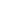 ANEXO V – LISTA DE PRESENÇAEstudante monitor:_____________________________________________Professor orientador: ______________________________________________Nome do componente curricular da monitoria:______________________________Data e horário da aplicação da monitoria: __ / __ / __- das __:__ horas até __:__ horasANEXO VI – RELATÓRIO MENSAL PROGRAMA MONITORIACONFORME EDITAL Nº ___/2021Relatório referente ao mês de: ____________________________Dados da Equipe ExecutoraProfessor Orientador:Estudante Monitor:Componente Curricular:Este relatório deverá ser preenchido pelo estudante monitor, juntamente com seu professor orientador.Quantidade de estudantes atendidos no mês:Diagnóstico da participação dos estudantes que compareceram na monitoria durante o mês: Atividades desenvolvidas durante o mês:Principais dificuldades encontradas e soluções adotadas: Objetivos alcançados: Avaliação do professor orientador quanto às atividades desenvolvidas pelo estudante monitor durante o mês (Professor orientador deverá avaliar a participação e o cumprimento dos horários previstos no plano de atividades: como foram desempenhadas as atividades semanais de planejamento, orientação do docente com o monitor e apoio aos estudantes com dificuldades):Primavera do Leste, __ de _______de 2021.Monitor (a):Monitor (a):Monitor (a):Monitor (a):Monitor (a):Matrícula:Matrícula:DisciplinaDisciplinaDisciplinaDisciplinaDisciplinaDisciplinaDisciplinaProfessor(a) Orientador(a):Professor(a) Orientador(a):Professor(a) Orientador(a):Professor(a) Orientador(a):Professor(a) Orientador(a):Professor(a) Orientador(a):Professor(a) Orientador(a):Telefones:Telefones:Telefones:Telefones:Telefones:Telefones:Telefones:DESCRIÇÃOH1. Planejar atividades [reuniões com professor(a) orientador(a)]2. Auxiliar os estudantes de baixo rendimento3. Auxiliar o(a) professor(a) em aulas teóricas4. Auxiliar o(a) professor(a) em aulas práticas5. Auxiliar o(a) professor(a) na organização de trabalhos e eventos acadêmicos (seminários, cursos, debates e sessões de estudo)2ª FEIRA3ª FEIRA4ª FEIRA5ª FEIRA6ª FEIRASÁBADOMatutinoHorário:VespertinoNoturnoNºNome dos estudantes atendidosTurma-Curso123456789101112131415